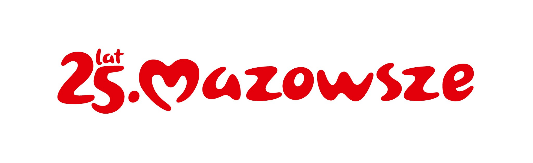 Załącznik do Regulaminu III edycji konkursu Renowacja Roku Zabytków Mazowszaorganizowanego przez Samorząd Województwa Mazowieckiegomiejscowość, dataFormularz zgłoszeniowy III edycji konkursu „Renowacja Roku Zabytków Mazowsza”Dane wnioskodawcy (nazwa/imię i nazwisko, adres, e-mail, ewentualnie telefon):Osoba wyznaczona do kontaktu (imię i nazwisko, e-mail, ewentualnie telefon):Informacje o obiekcie: kategoria zabytku (rejestr zabytków lub gminna ewidencja zabytków):nazwa zabytku (wg decyzji o wpisie do rejestru), nr rejestru i data wpisu do rejestru lub wykaz, z którego wynika, że obiekt znajduje się w gminnej ewidencji zabytków:adres zabytku (ulica, numer, kod pocztowy, miejscowość, gmina, powiat):dostępność zabytku (czy zabytek jest udostępniony publicznie i w jakiej formie):numer księgi wieczystej obiektu: Czy prace przy zabytku zostały przeprowadzone ze środków własnych właściciela/posiadacza obiektu czy z dofinansowaniem: Mazowieckiego Wojewódzkiego Konserwatora Zabytków, Ministra Kultury i Dziedzictwa Narodowego, Samorządu Województwa Mazowieckiego lub innych. Należy wskazać kwotę zadania i procent dotacji: Numer, data i zakres pozwolenia wydanego przez właściwy organ ochrony zabytków na przeprowadzenie prac w przypadku obiektu wpisanego do rejestru zabytków lub numer, data i zakres pozwolenia wydanego przez właściwy organ architektoniczno-budowlany w przypadku obiektu figurującego w gminnej ewidencji zabytków:Data rozpoczęcia i zakończenia prac prowadzonych przy zabytku:Krótki opis zabytku (m. in. czas powstania, wcześniejsze przebudowy/remonty, prezentowane wartości zabytkowe itp.) maksymalnie 900 znaków ze spacjami:Opis wykonanych prac, w tym: informacja na temat zakresu wykonanych prac badawczych poprzedzających prace budowlane i konserwatorskie, zakresu przeprowadzonych prac z uwzględnieniem użytych materiałów, stopnia zachowania oryginalnej substancji zabytkowej i zakresu przekształceń:Wszystkie foldery, w których będą znajdować się pliki, przesłane elektronicznie należy opisać w następujący sposób: miejscowość, w której znajduje się zabytek, nazwa zabytku, rodzaj dokumentu. Do zgłoszenia konkursowego należy załączyć tylko niezbędne dokumenty. Oświadczenia uczestnika konkursu:Oświadczam, że zapoznałem/am się z Regulaminem III edycji konkursu Renowacja Roku Zabytków Mazowsza i akceptuję jego warunki oraz wyrażam chęć udziału w konkursie na zasadach opisanych w Regulaminie.Wszystkie podane we wniosku informacje są zgodne z aktualnym stanem prawnym i faktycznym.……………………………………………………………….data i podpis osoby upoważnionejWyrażam zgodę na umieszczenie mojego wizerunku (zdjęcia) na stronach internetowych m.in. Samorządu Województwa Mazowieckiego mazovia.pl, w lokalnej prasie i mediach, w broszurach i artykułach, promujących Konkurs Renowacja Roku Zabytków Mazowsza, w celu promocji konkursu, zgodnie z art. 81 ust. 1 ustawy z dnia 4 lutego 1994 r. o prawie autorskim i prawach pokrewnych (Dz.U. z 2022 r. poz. 2509). Zgoda dobrowolna. ...................................................................data i podpis Klauzula informacyjna:Administratorem danych osobowych jest Województwo Mazowieckie, dane kontaktowe to: Urząd Marszałkowski Województwa Mazowieckiego w Warszawie, ul. Jagiellońska 26, 03-719 Warszawa, tel. (22) 59-79-100, e-mail: urząd_marszalkowski@mazovia.pl, ePUAP: /umwm/SkrytkaESP.Administrator wyznaczył inspektora ochrony danych, z którym można się kontaktować pisząc 
na adres wskazany w ust. 1 lub e-mail: iod@mazovia.pl .Dane osobowe:wnioskodawców będących osobami fizycznymi - będą przetwarzane w związku z dążeniem do zawarcia i realizacji umowy, za którą uważa się Regulamin konkursu, na podstawie art. 6 ust. 1 lit. b Rozporządzenia Parlamentu Europejskiego i Rady (UE) 2016/679 z dnia 27 kwietnia 2016 r. w sprawie ochrony osób fizycznych w związku z przetwarzaniem danych osobowych i w sprawie swobodnego przepływu takich danych oraz uchylenia dyrektywy 95/46/WE (ogólne rozporządzenie o ochronie danych), zwane dalej RODO, w celu udziału w konkursie. Podanie danych jest dobrowolne, jednak niezbędne do wzięcia udziału w konkursie;reprezentantów wnioskodawców będących osobami prawnymi - będą przetwarzane 
na podstawie obowiązku prawnego, o którym mowa w art. 6 ust. 1 lit. c RODO, wynikającego z przepisów prawa określających umocowanie do reprezentowania w zakresie właściwej reprezentacji wnioskodawcy. Podane tych danych jest warunkiem ważności podejmowanych czynności;osób wskazanych przez Wnioskodawcę w złożonym wniosku jako osoby związane z realizacją prac przy zabytku oraz osoby do kontaktu (imię i nazwisko, służbowe dane kontaktowe, miejsce pracy) będą przetwarzane w związku z zadaniem realizowanym w interesie publicznym (art. 6 ust. 1 lit. e RODO), o którym mowa w  art. 11 ust. 2 pkt 7 i 8 Ustawy o samorządzie województwa (Dz.U. z 2022 r. poz. 2094 oraz z 2023 r. poz. 572). Dane zostały podane przez Wnioskodawcę we wniosku o udział w konkursie. Dane osobowe, o których mowa w ust. 3 mogą:być upubliczniane w zakresie imienia, nazwiska, wizerunku, miejsca pracy oraz treści zgłoszonego projektu konkursowego, np. na stronie internetowej Samorządu Województwa Mazowieckiego (mazovia.pl); w papierowej, cyfrowej i multimedialnej publikacji pokonkursowej;zostać udostępnione podmiotom uprawnionym na podstawie przepisów prawa oraz podmiotom świadczącym obsługę administracyjno-organizacyjną Urzędu Marszałkowskiego Województwa Mazowieckiego w Warszawie; będą przechowywane nie dłużej niż to wynika z przepisów ustawy z dnia 14 lipca 1983 r. o narodowym zasobie archiwalnym i archiwach.Osobom wskazanym w ust. 3 przysługuje prawo żądania: dostępu do swoich danych osobowych, ich sprostowania, ograniczenia przetwarzania, usunięcia oraz prawo wniesienia skargi do organu nadzorczego, którym jest Prezes Urzędu Ochrony Danych Osobowych,  ul. Stawki 2, 00-193 Warszawa (szczegóły na stronie internetowej https://uodo.gov.pl).Osobom wskazanym w ust. 3 pkt 1 przysługuje dodatkowo prawo do przenoszenia danych. Osobom wskazanym w ust. 3 pkt 3 przysługuje dodatkowo prawo sprzeciwu związane ze szczególną sytuacją.Wnioskodawca jest zobowiązany do przekazania postanowień zawartych w ust 1-6 wszystkim osobom, o których mowa w ust. 3 pkt 2 i 3 